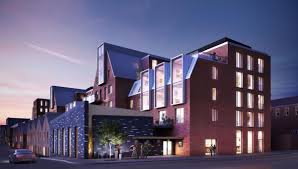 Streatham Space ProjectSternhold AvenueLondonSW2 4PA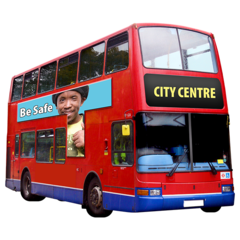 London busesYou can take the 109, 118, 133, 159, 250 or 333 bus to Streatham Hill Stop C or Streatham Hill stop Q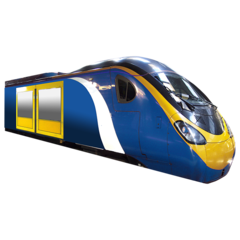 The closest train station is Streatham Hill.It is a 1 minute walk from the venue.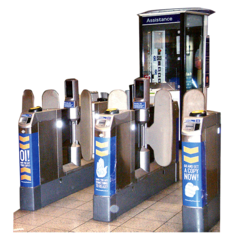 The closest tube station is Tooting Broadway.It is a 35 minute walk from the venue.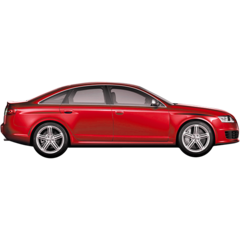 There is parking available at Streatham Hill train station.Leigham Court Road car park is a 3 minute walk from the venue.